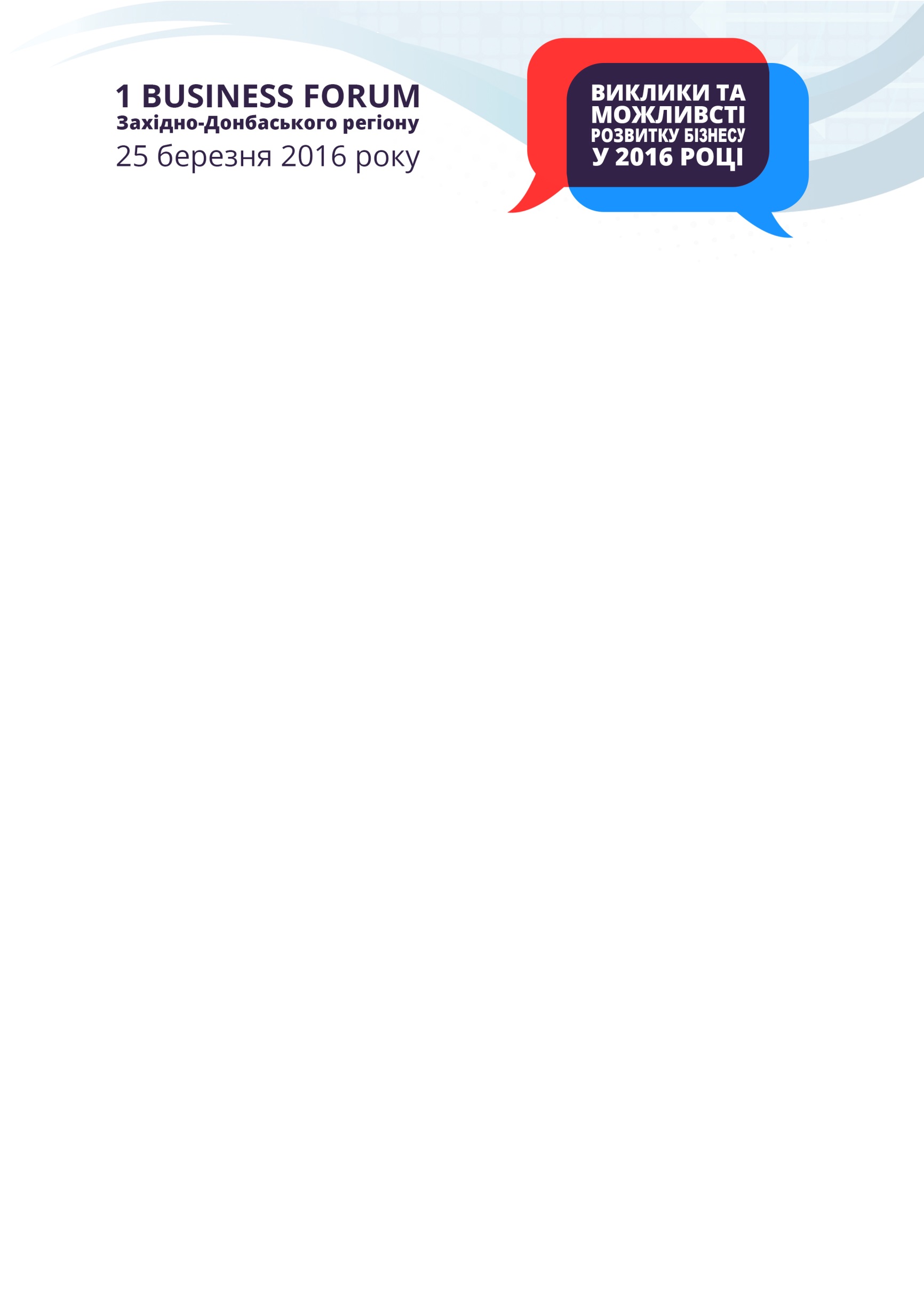            Реєстрація на Форум 25 березня 2016р.«I BUSINESS FORUM Західно – Донбаського регіону»* Обов’язковоНачало формыПрізвище, ім'я *Який напрямок ви представляєте * ФОП ТОВ ОМС (місто) ОМС ( район, селище) Громадську організацію Інше:  Назва установи/організації, яку ви представляєте *Ваша посада * Місце проживання*            Посилання на Вас в соціальних мережахКонтактний телефон * e-mail *                            Ваші питання та побажання.Конец формы